Скульптура (2 «г» класс)Живопись (2 «г» класс)Скульптура (3 «б» класс)Живопись (3 «в» класс)План дистанционной работы преподавателя Литвиновой Евгении ЮрьевныНазвание предпрофессиональной/общеразвивающей программы «Живопись», «Декоративно-прикладное искусство»День недели: понедельникРисунок (2 «г» класс)Скульптура (4 «в» класс)Рисунок (3 «в» класс)План дистанционной работы преподавателя Литвиновой Евгении ЮрьевныНазвание предпрофессиональной/общеразвивающей программы «Живопись», «Декоративно-прикладное искусство»День недели: вторникСкульптура (4 «а» класс)Скульптура (3 «а» класс)Скульптура (2 «в» класс)План дистанционной работы преподавателя Литвиновой Евгении ЮрьевныНазвание предпрофессиональной/общеразвивающей программы «Живопись», «Декоративно-прикладное искусство»День недели: средаПредмет Класс Дата (день недели)ОписаниеЗадание на дистанционное обучениеРесурсОбратная связьСкульптура 2 «г»Понедельник         11.05.2020Тема: «Лепка рельефа объемного узора в полосе» работа рассчитана на 4 урока.2-й урок – продолжаем лепить плинт для работы.Сфотографировать  и прислать преподавателю для получения рекомендаций и оценки.Пример:: 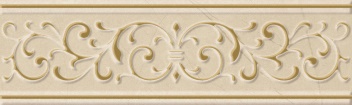    Литвинова Евгения Юрьевна        https://vk.com/id61293799                 gudvina59@mail.ru Живопись 2 «г»Понедельник         11.05.2020Тема: «Натюрморт из двух предметов на светлом фоне» работа рассчитана на 6 часов 5-й урок – продолжаем набирать цвет. Прописываем основные цветовые отношения, ищем оттенки.6-й урок  - завершаем работу.Сфотографировать  и прислать преподавателю для получения рекомендаций и оценки.Пример: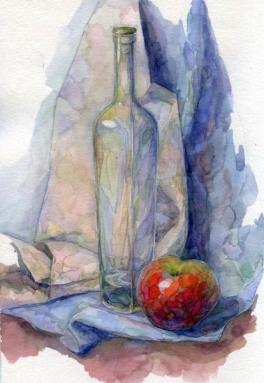 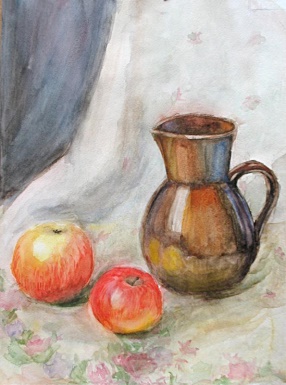    Литвинова Евгения Юрьевна        https://vk.com/id61293799                 gudvina59@mail.ru Скульптура 3 «б»Понедельник11.05.2020Тема: «Лепка рельефа натюрморта из 2-х предметов» работа рассчитана на 8 часов3-й урок – продолжаем лепить плинт.4-й урок – продолжаем лепить плинт и набирать массу предметов.Сфотографировать и прислать преподавателю для получения рекомендаций. Пример: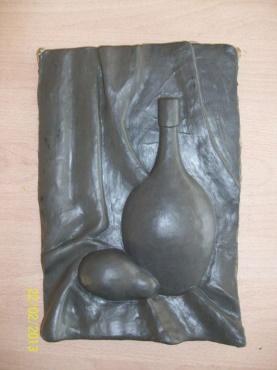 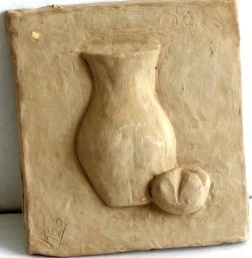    Литвинова Евгения Юрьевна        https://vk.com/id61293799                 gudvina59@mail.ru Живопись 3 «в»Понедельник11.05.2020Тема: «Натюрморт из трех предметов с темной драпировкой» рассчитан на 6 часов5-й урок – продолжаем набирать цвет. Прописываем основные цветовые отношения, ищем оттенки.6-й урок  - завершаем работу.Сфотографировать  и прислать преподавателю для получения рекомендаций и оценки.Пример: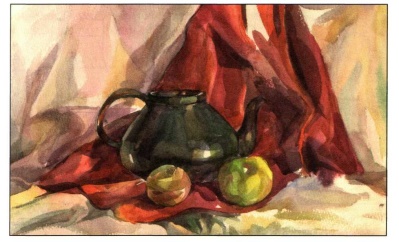 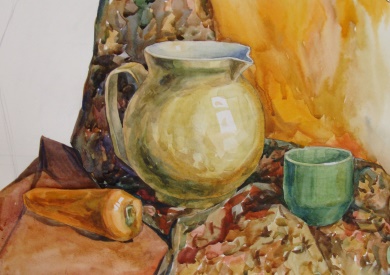    Литвинова Евгения Юрьевна        https://vk.com/id61293799                 gudvina59@mail.ru Предмет Класс Дата (день недели)ОписаниеЗадание на дистанционное обучениеРесурсОбратная связьРисунок 2 «г»Вторник12.05.2020Тема: «Автопортрет, зарисовка себя в зеркале» работа рассчитана на 4 часа1-й урок – выбор положения лица и начло построения пропорций.2-й урок – продолжаем построение автопортретаСфотографировать  и прислать преподавателю для получения рекомендаций Пример: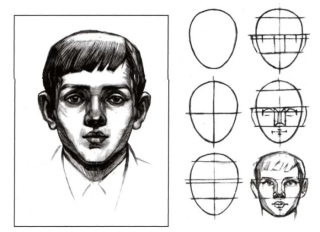 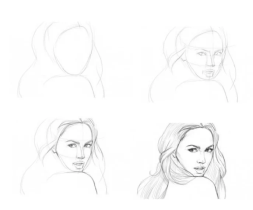 Литвинова Евгения Юрьевна        https://vk.com/id61293799                   gudvina59@mail.ru Скульптура 4 «в»Вторник12.05.2020Тема: «Лепка герба. Придумать и слепить герб своего рода (семьи)». Работа рассчитана на 8 часов.3-й урок – продолжаем лепить основание герба4-й урок – начинаем лепить элементы герба. Сфотографировать работу  и прислать преподавателю для получения рекомендаций.Пример: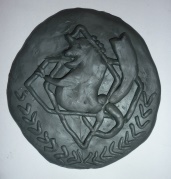 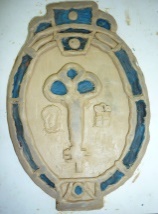 Литвинова Евгения Юрьевна        https://vk.com/id61293799                  gudvina59@mail.ru Рисунок 3 «в»Вторник12.05.2020Тема: «Натюрморт из трех предметов со светлой драпировкой». Работа рассчитана на 6 часов.5-й урок – завершение построения всех предметов в плоскости.6-й урок – дать легкий тон и закончить работу.Сфотографировать  и прислать преподавателю для получения рекомендаций и оценки.Пример: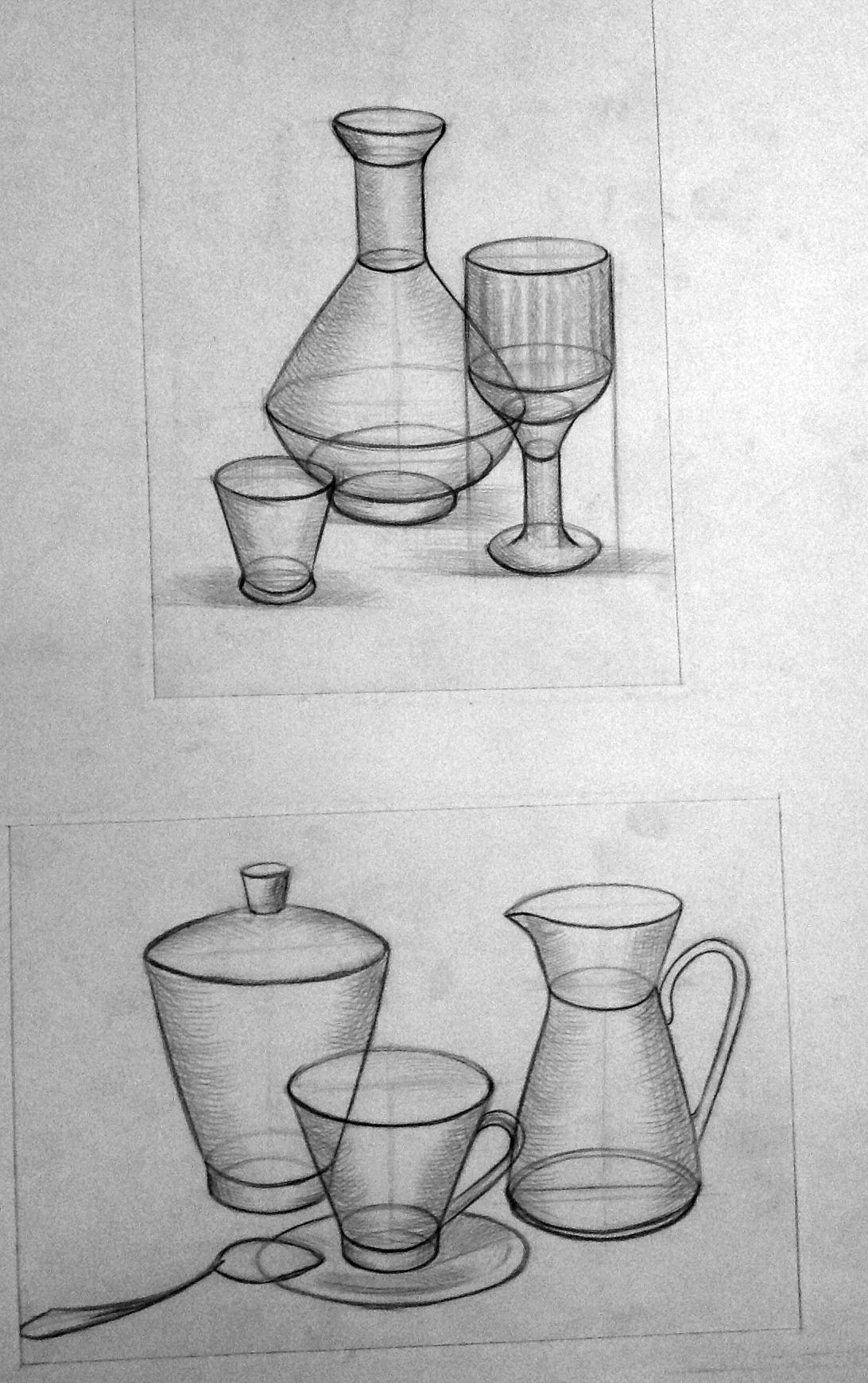 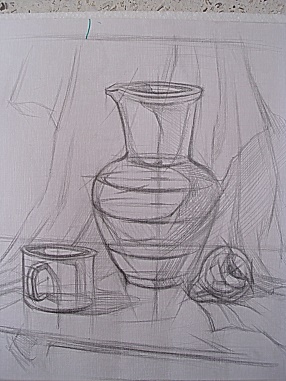 Литвинова Евгения Юрьевна        https://vk.com/id61293799                  gudvina59@mail.ru Предмет Класс Дата (день недели)ОписаниеЗадание на дистанционное обучениеРесурсОбратная связьСкульптура 4 «а»Среда13.05.2020Тема: «Лепка герба. Придумать и слепить герб своего рода (семьи)». Работа рассчитана на 8 часов.3-й урок – продолжаем лепить основание герба4-й урок – начинаем лепить элементы герба.Сфотографировать работу  и прислать преподавателю для получения рекомендаций. Пример:Литвинова Евгения Юрьевна         https://vk.com/id61293799                  gudvina59@mail.ru Скульптура3 «а»Среда13.05.2020Тема: «Лепка рельефа натюрморта из 2-х предметов» работа рассчитана на 8 часов3-й урок – продолжаем лепить плинт.4-й урок – продолжаем лепить плинт и набирать массу предметов.Сфотографировать и прислать преподавателю для получения рекомендаций. Пример:Литвинова Евгения Юрьевна        https://vk.com/id61293799                  gudvina59@mail.ru Скульптура2 «в»Среда13.05.2020Тема: «Лепка рельефа объемного узора в полосе» работа рассчитана на 4 урока.2-й урок - продолжаем лепить плинт для работы.Сфотографировать  и прислать преподавателю для получения рекомендаций и оценки.Пример:: Литвинова Евгения Юрьевна        https://vk.com/id61293799                  gudvina59@mail.ru 